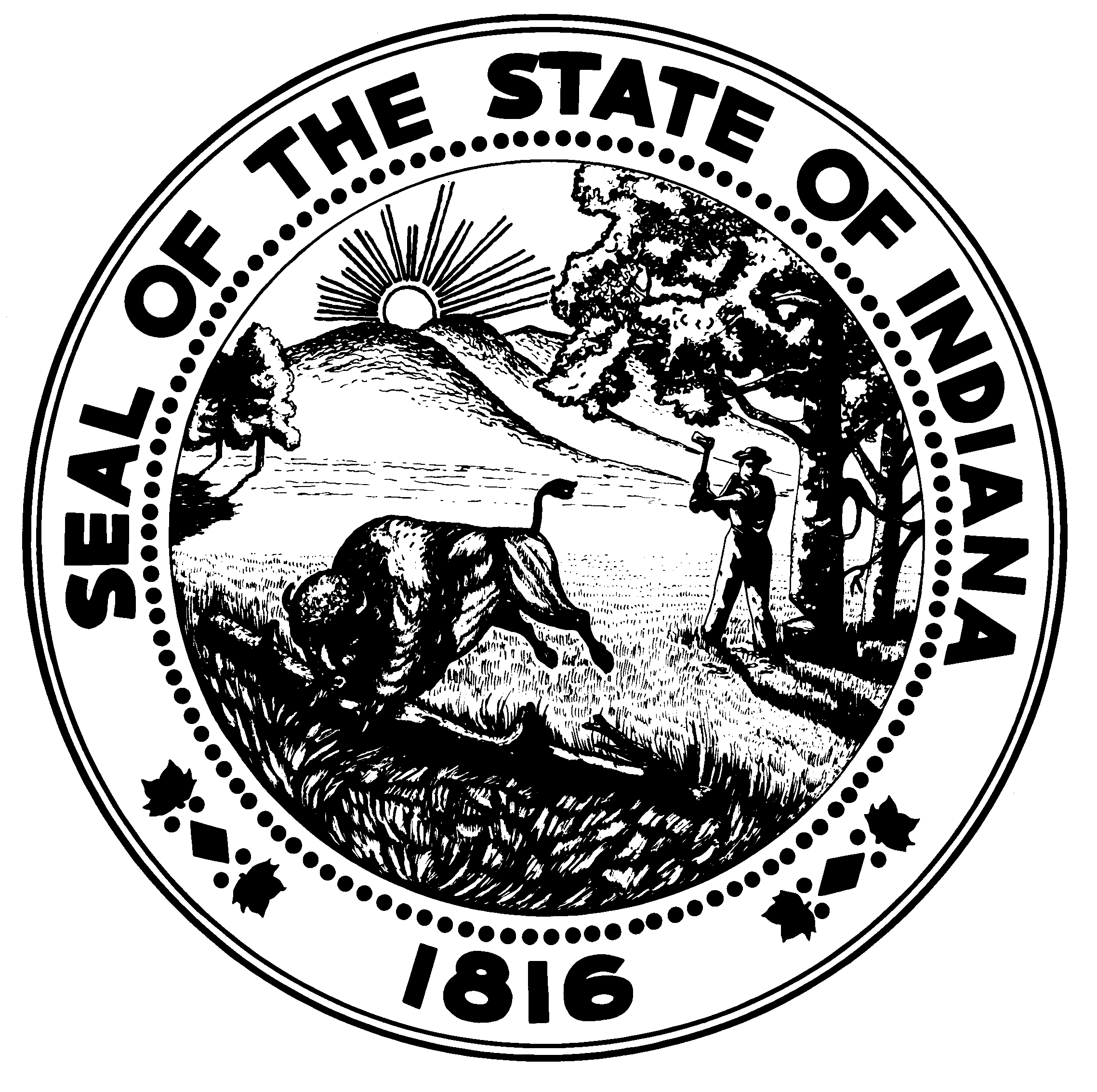 LICENSED CHILD PLACING AGENCY (LCPA) LICENSING INQUIRYState Form 57094 (R / 10-23)DEPARTMENT OF CHILD SERVICESLICENSED CHILD PLACING AGENCY (LCPA) LICENSING INQUIRYState Form 57094 (R / 10-23)DEPARTMENT OF CHILD SERVICESLICENSED CHILD PLACING AGENCY (LCPA) LICENSING INQUIRYState Form 57094 (R / 10-23)DEPARTMENT OF CHILD SERVICESLICENSED CHILD PLACING AGENCY (LCPA) LICENSING INQUIRYState Form 57094 (R / 10-23)DEPARTMENT OF CHILD SERVICESINSTRUCTIONS:Complete this form related to your inquiry to become a child placing agency. E-mail the completed form to: LCPALicensing.Dcs@dcs.IN.gov and a Department of Child Services (DCS) Licensing Specialist will contact you.NOTE: This is not a licensing application. This form serves as a tool to share information related to your licensing inquiry with the DCS Licensing Unit.INSTRUCTIONS:Complete this form related to your inquiry to become a child placing agency. E-mail the completed form to: LCPALicensing.Dcs@dcs.IN.gov and a Department of Child Services (DCS) Licensing Specialist will contact you.NOTE: This is not a licensing application. This form serves as a tool to share information related to your licensing inquiry with the DCS Licensing Unit.INSTRUCTIONS:Complete this form related to your inquiry to become a child placing agency. E-mail the completed form to: LCPALicensing.Dcs@dcs.IN.gov and a Department of Child Services (DCS) Licensing Specialist will contact you.NOTE: This is not a licensing application. This form serves as a tool to share information related to your licensing inquiry with the DCS Licensing Unit.INSTRUCTIONS:Complete this form related to your inquiry to become a child placing agency. E-mail the completed form to: LCPALicensing.Dcs@dcs.IN.gov and a Department of Child Services (DCS) Licensing Specialist will contact you.NOTE: This is not a licensing application. This form serves as a tool to share information related to your licensing inquiry with the DCS Licensing Unit.INSTRUCTIONS:Complete this form related to your inquiry to become a child placing agency. E-mail the completed form to: LCPALicensing.Dcs@dcs.IN.gov and a Department of Child Services (DCS) Licensing Specialist will contact you.NOTE: This is not a licensing application. This form serves as a tool to share information related to your licensing inquiry with the DCS Licensing Unit.CONTACT INFORMATIONCONTACT INFORMATIONCONTACT INFORMATIONCONTACT INFORMATIONCONTACT INFORMATIONNameNameNameDate (mm/dd/yyyy)Date (mm/dd/yyyy)Role at proposed facilityRole at proposed facilityRole at proposed facilityRole at proposed facilityRole at proposed facilityTelephone number(     )      Telephone number(     )      E-mail addressE-mail addressE-mail addressTYPE OF LICENSE ABOUT WHICH YOU ARE INQUIRINGTYPE OF LICENSE ABOUT WHICH YOU ARE INQUIRINGTYPE OF LICENSE ABOUT WHICH YOU ARE INQUIRINGTYPE OF LICENSE ABOUT WHICH YOU ARE INQUIRINGTYPE OF LICENSE ABOUT WHICH YOU ARE INQUIRING Adoption related services only 				 Foster care services only				 Both adoption and foster care services Adoption related services only 				 Foster care services only				 Both adoption and foster care services Adoption related services only 				 Foster care services only				 Both adoption and foster care services Adoption related services only 				 Foster care services only				 Both adoption and foster care services Adoption related services only 				 Foster care services only				 Both adoption and foster care servicesFAMILIES FIRST PRESERVATION SERVICES ACT (FFPSA)FAMILIES FIRST PRESERVATION SERVICES ACT (FFPSA)FAMILIES FIRST PRESERVATION SERVICES ACT (FFPSA)FAMILIES FIRST PRESERVATION SERVICES ACT (FFPSA)FAMILIES FIRST PRESERVATION SERVICES ACT (FFPSA)Please review information regarding FFPSA before continuing: https://www.in.gov/dcs/familyfirstact.htmPlease review information regarding FFPSA before continuing: https://www.in.gov/dcs/familyfirstact.htmPlease review information regarding FFPSA before continuing: https://www.in.gov/dcs/familyfirstact.htmPlease review information regarding FFPSA before continuing: https://www.in.gov/dcs/familyfirstact.htmPlease review information regarding FFPSA before continuing: https://www.in.gov/dcs/familyfirstact.htmBy initialing here, you indicate that you have reviewed the information at the link above pertaining to FFPSA and understand the impact of the federal legislation on LCPA placements and permanency for youth. By initialing here, you indicate that you have reviewed the information at the link above pertaining to FFPSA and understand the impact of the federal legislation on LCPA placements and permanency for youth. By initialing here, you indicate that you have reviewed the information at the link above pertaining to FFPSA and understand the impact of the federal legislation on LCPA placements and permanency for youth. By initialing here, you indicate that you have reviewed the information at the link above pertaining to FFPSA and understand the impact of the federal legislation on LCPA placements and permanency for youth. InitialsFACILITY AND CONTACT INFORMATIONFACILITY AND CONTACT INFORMATIONFACILITY AND CONTACT INFORMATIONFACILITY AND CONTACT INFORMATIONFACILITY AND CONTACT INFORMATIONName of proposed LCPAName of proposed LCPAName of proposed LCPAName of proposed LCPAName of proposed LCPAAddress of proposed LCPA (number and street, city, state, and ZIP code)Address of proposed LCPA (number and street, city, state, and ZIP code)Address of proposed LCPA (number and street, city, state, and ZIP code)Address of proposed LCPA (number and street, city, state, and ZIP code)Address of proposed LCPA (number and street, city, state, and ZIP code)In accordance with Indiana Administrative Code (IAC), an LCPA requires an executive that meets certain criteria and has specific qualifications (465 IAC 2-2-6a-d).In accordance with Indiana Administrative Code (IAC), an LCPA requires an executive that meets certain criteria and has specific qualifications (465 IAC 2-2-6a-d).In accordance with Indiana Administrative Code (IAC), an LCPA requires an executive that meets certain criteria and has specific qualifications (465 IAC 2-2-6a-d).In accordance with Indiana Administrative Code (IAC), an LCPA requires an executive that meets certain criteria and has specific qualifications (465 IAC 2-2-6a-d).In accordance with Indiana Administrative Code (IAC), an LCPA requires an executive that meets certain criteria and has specific qualifications (465 IAC 2-2-6a-d).Name of proposed LCPA executiveName of proposed LCPA executiveName of proposed LCPA executiveName of proposed LCPA executiveName of proposed LCPA executiveHELPFUL INFORMATIONHELPFUL INFORMATIONHELPFUL INFORMATIONHELPFUL INFORMATIONHELPFUL INFORMATIONAn LCPA is governed by IAC and Indiana Code (IC):IAC, Article 2IC Code, Title 31, Article 27Additional information regarding the LCPA Licensing Process may be found here. An LCPA is governed by IAC and Indiana Code (IC):IAC, Article 2IC Code, Title 31, Article 27Additional information regarding the LCPA Licensing Process may be found here. An LCPA is governed by IAC and Indiana Code (IC):IAC, Article 2IC Code, Title 31, Article 27Additional information regarding the LCPA Licensing Process may be found here. An LCPA is governed by IAC and Indiana Code (IC):IAC, Article 2IC Code, Title 31, Article 27Additional information regarding the LCPA Licensing Process may be found here. An LCPA is governed by IAC and Indiana Code (IC):IAC, Article 2IC Code, Title 31, Article 27Additional information regarding the LCPA Licensing Process may be found here. 